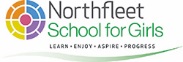 NORTHFLEET SCHOOL FOR GIRLS JOB DESCRIPTIONPost:		Engagement Support Administrator Responsible to:	Deputy Headteacher - Learners Post Level & Grade:	Kent Scheme KS5 / 37 hours per week		Monday to Thursday		8.30 am to 4.30 pm			          Friday				8.30 am to 4.00 pm Purpose:Through this role you will support our pastoral team by:Providing a reception function for the Engagement Support Leaders (ESL) team, includingreceiving calls from main reception and contacting parents/other stakeholders as   requested. Providing efficient administrative/PA support for the wider pastoral team.Supporting the wider school in smooth running of administrative functions. This role is designed to ensure that pastoral staff are able to spend the maximum time working closely with students and parents – making a difference to students’ engagement with school.   We strongly believe that efficient administration has a direct impact on the effectiveness of our school in ensuring all can ‘Dream Big and Achieve’.   This role will involve working closely with the Deputy Headteacher and Assistant Headteacher line managers, SIR Supervisor and the ESL team.  Main (Core) Duties:Providing a reception function for the pastoral teamTaking external phone calls and directing to ESL’s or taking messages as required.  Ensure that all contacts are responded to as appropriate.Contacting parents to pass on messages or make ‘holding calls’ until the ESL’s can make full contact.  Contact parents on routine matters such as parents evening bookings, incorrect uniform, lateness or passing on positive feedback.Working with the ESL team to make follow up calls at an agreed point to check that previous concerns have been fully addressed.Co-ordinating the student receptionists, ensuring an appropriate rota and student engagement with the process.  Providing efficient administration/PA support for the pastoral team Arrange bookings for Primary school visits Arrange parent meetings as requested by the pastoral team Co-ordinate teacher feedback as a result of individual ESL/parent requests, passing information onto parents as required  Formulating and sending letters on behalf of the pastoral team Supporting in the gathering of student statements as requestedEnsuring a smart and professional working environment within the Pastoral Hub, particularly positive displays and tidy open areasSupporting the wider school in smooth running administration Receive main reception phone calls from 4.00 to 4.30pm each dayDeputising in the event of short-term ESL/SIR supervisor cover requirements Act as a First Aider within the Pastoral Hub (and as part of the wider first aid team)Other Duties  To undertake any duties that the Headteacher may reasonably request.To take responsibility for own professional development Take part in school meetings and CPD sessions as per the school calendar Note:The above responsibilities are subject to the standards, general duties and responsibilities contained in the statement of Conditions of Employment, having due regard to the requirements of the curriculum, the school’s aims, objectives and schemes of work and any policies of the Governing Body.This job description is not necessarily a comprehensive definition of the post.  It will be reviewed and may be subject to modification or amendment at any time after consultation with the post holder.ORGANISATIONDeputy Headteacher – Learners  ↓Engagement Support AdministratorAgreed by: Postholder: 							Date: 				Print Name: 				______				Headteacher: 					   		Date:  				Person Specification QualificationsGCSE in English and Maths at a minimum of a Grade C – or equivalentFirst Aid certificate (or training will be given)ExperienceOperational experience of administration and office systemsWorking with the public and dealing with confidential issues Skills and AbilitiesAbility to organise and prioritise workload to achieve deadlinesGood communication, interpersonal, organisational and administrative skills Being friendly and welcoming at all times to students, staff, parents and visitorsGood problem solving, time management and organisational skillsDemonstrate high standards and attention to detail, following tasks through to ensure good outcomesEffective use of ICT and other specialist equipment/resources. Including ability to produce a range of documents, spreadsheets and reports, using Microsoft Office Software, Excel spreadsheets and database functionsAbility to work under pressure and work efficiently to meet deadlinesAbility to work confidentially, keeping work-related issues and discussions in the workplaceDisplay commitment to the protection and safeguarding of studentsKnowledgeKnowledge of MS office, Word, Excel and Teams is essentialKnowledge of a range of applications and software commonly used in schools including SIMs  Up to date knowledge of current online safety standardsAwareness of Data Protection and confidentiality issuesBehavioursBehaviours which are compatible with our school vision, including:We achieve the best outcomes when all staff work together in a supportive collaborative environmentHigh expectations in all aspects of our work Staff and students can ‘enjoy the journey’In addition, we expect the following A ‘can do’ attitude where all possible avenues are explored to achieve the best outcomes for studentsFlexibility to work as required to achieve the best outcomes for studentsIntegrity and professional pride to do the job properly Rigorous, consistent and logical approach to ensuring all procedures and policies are followedGood sense of humour and ability to relate to colleagues, parents and students 